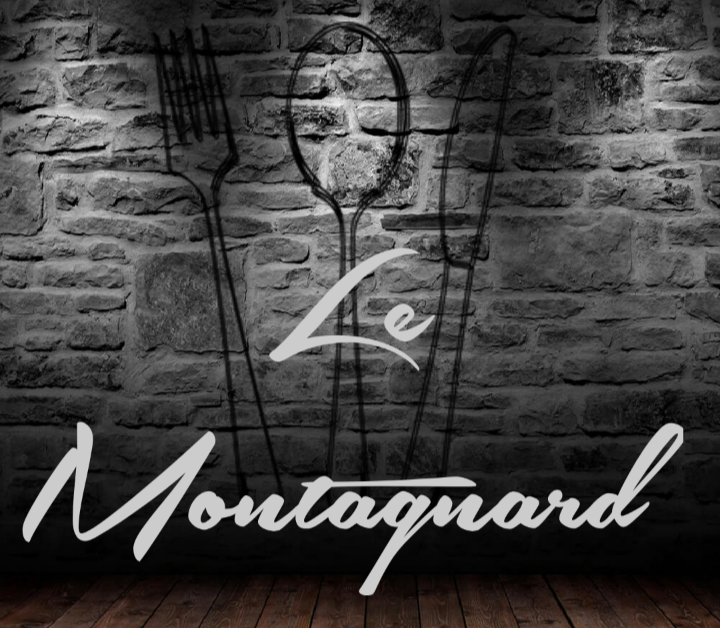 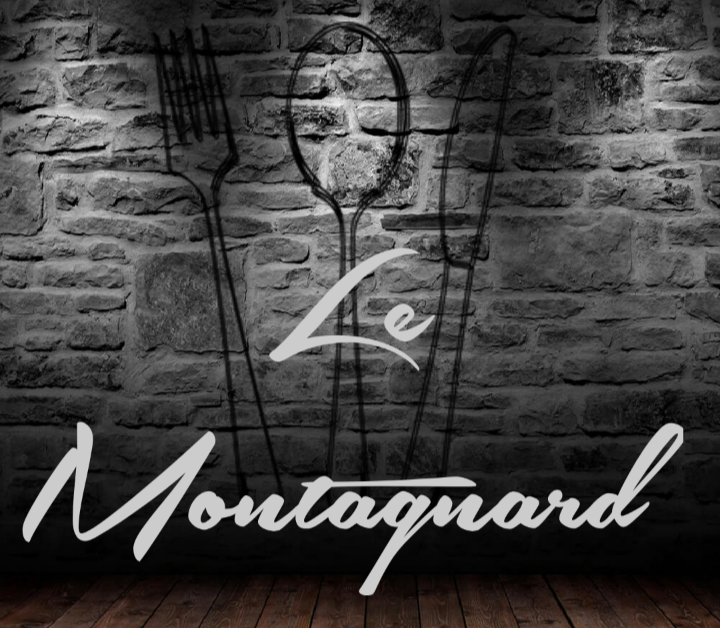 La Carte des BoissonsLes EauxArcens –  1l – L’eau d’Arcens puise sa juste minéralité dans les roches volcaniques des montagnes de Haute Ardèche, qui la protègent de toute pollution. C’est une eau minérale finement pétillante. Riche en bicarbonates.	 3,50 €Les apéritifs Sirop Eyguebelles –( Selon Stocks) C’est au cœur de la Drôme Provençale, qu’Eyguebelle perpétue son héritage de fabrication de sirops de fruits. A chaque parfum correspond une recette exclusive, issue des moines de l’abbaye. 	1,90 €Diabolo	2,80 €Jus de fruits, Coca-Cola, etc	2,80 €Pastis – Ricard – Casanis – 2 cl -	3,00 €Porto, Martini, Suze, Kir etc… - 4 cl	3,80 €Whisky Clan Campbell Baby - 2 cl	2,50 €Whisky Clan Campbell Entier – 4 cl	5,00 €Whisky Highland Park (10 ans) – Baby 2 cl	4,70 €Whisky Highland Park (10 ans) – Entier 4 cl	6,80 €Boissons chaudesCafé	1,30 €Thé ou infusion	2,80 €Les BièresNous nous servons essentiellement par La Brasserie artisanale « L’Art des Chopes » créée en janvier 22 par Le jeune Thomas il vous propose une gamme fixe de 3 bières (blonde, rousse et IPA) et des bières éphémères tout au long de l'année.Actuellement nous proposons en Bouteille de 33 cl :Blonde, Rousse IPA	 5,00 €Ephémères : Hazy IPA et Blonde à La Mangue	 5,00 €Les Vins	   Au verre (12,5 cl)	 2,50 €Rouge (Merlot),              Au pichet (25 cl)	 5,00 €Rosé ou Blanc                Au pichet (50 cl)	 10,00 €                                                                        Au verre (12,5 cl)	 3,50 €Blanc Viognier               Au pichet (25 cl)	 7,00 €	    Au pichet (50 cl)	14,00 €Rouge 75 cl  Côte du Rhône – Guigal	 29,00 €                 Chatus - Cave Lablachère	 26,00 €                  Crozes Hermitage–Les Perdrigolles (Tain)	 32,00 €                  Beaumes de Venise « Cru des Côte du Rhône »	 29,00 €                  Rasteau	 29,00 €Rosé 75 cl     Gris d’Ardèche	 19,00 €                  Côte du Rhône	20,00 €Blanc 75 cl   Viognier –Ardèche	 20,00 €      Secret d’Automne (doux)	 27,00 €Champagne et autres…(La bouteille)	 50,00 €Verveine, Poire, Framboise, Jet 27, Jet 31, etc… (4 cl)	 5,00 €Menu du JourUniquement le Midi du Mardi au VendrediSur Réservation(Sauf Jours fériés et Ponts)Et selon stocksEntrée + Plat + Fromage ou Dessert du jourL’accompagnement de nos plats change chaque jour, et selon la saisonMenu TraditionMidi et soirEntrée + Plat + Fromage ou dessertLe premier plat choisi sera « L’entrée » et sera servi en plus petite quantité avec de la salade.Le deuxième plat choisi sera « le plat de résistance » et sera servi avec l’accompagnement du jour chaud.Gambas et Noix de St Jacques sautées et flambées à l’AnisLa Charcuterie de la Salaison Marion à Saint MartialLa Campagnarde servie avec des gésiers et foies de volaillesNem de Picodon sur lit de poireauxLasagnes de Ravioles de Royan, Saumon et aspergesPapillote de Boudin aux PommesOmelette aux cèpes Ou Omelette à la TommeEchine de porc (Crème de cèpes, crème d’ail ou au Bleu)Pièce de Bœuf (Crème de cèpes, crème d’ail ou au Bleu)Desserts du jour au choix…ou Plateau de fromage du Païs (Fromage et Dessert : supplément de 5,50 € par personne.A la CarteAssiette Unique et Copieuse servie avec de la Salade et l’accompagnement chaud du jour.Gambas et Noix de St Jacques sautées et flambées à l’Anis.	 25,00 €La Campagnarde avec Gésiers et Foies de Volailles	 17,00 €Charcuterie de la Salaison Marion à Saint-Martial.	 20,00 €Nems de Picodon sur Lit de Poireaux. 	 20,00 €Lasagnes de Ravioles du Royan au Saumon et asperges	 22,00 €Papillote de Boudin aux Pommes	 22,00 €Omelette Aux Cèpes ou à la Tomme	 17,00 €Echine de Porc*	 24,00 €Pièce de Bœuf *	 25,00 €*Crème de cèpes ou Crème d’ail ou au Bleu d’AuvergneL’accompagnement de nos plats change selon la saisonFromage et Desserts…Plateau de Fromage Du Païs (Prix par personne)	 5,50 € Desserts du jour au choix	 5,50 € Certaines modifications peuvent être apporter à notre carte en fonction nos arrivages.Tout est fait maisonL’Hôtel… et nos chambres Petits-Déjeuners inclusChambre simple	95,00 €Chambre double	100,00 €Suite Bali 2 Pers.	120,00 €Suite Bali 3 Pers.	150,00 €Toutes les chambres ont un thème différent, Elles sont spacieuses et ont été refaite à neuf. 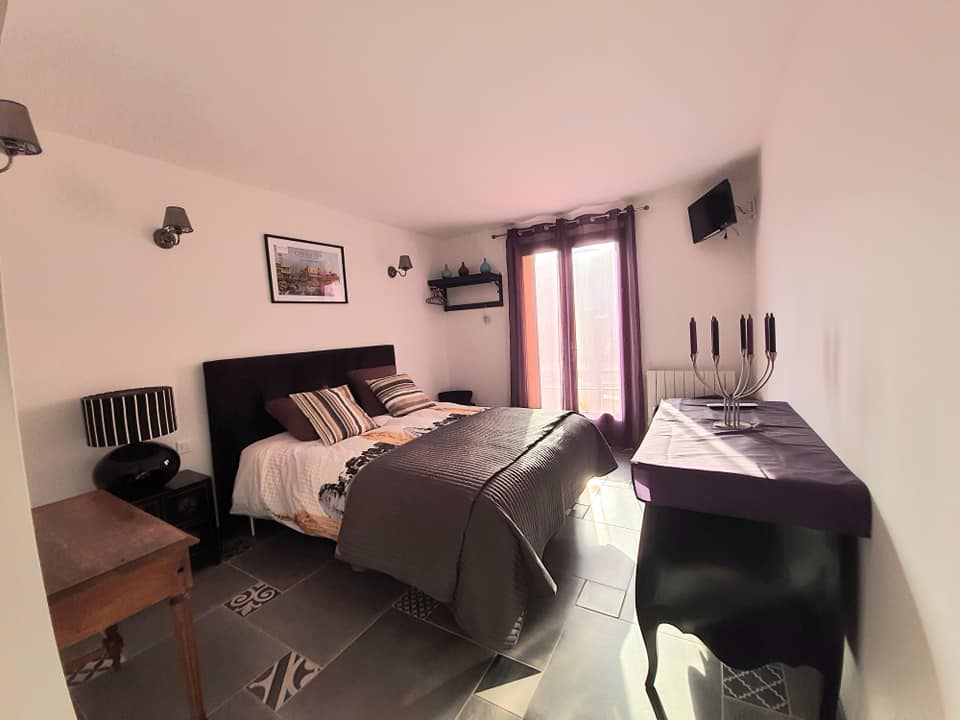 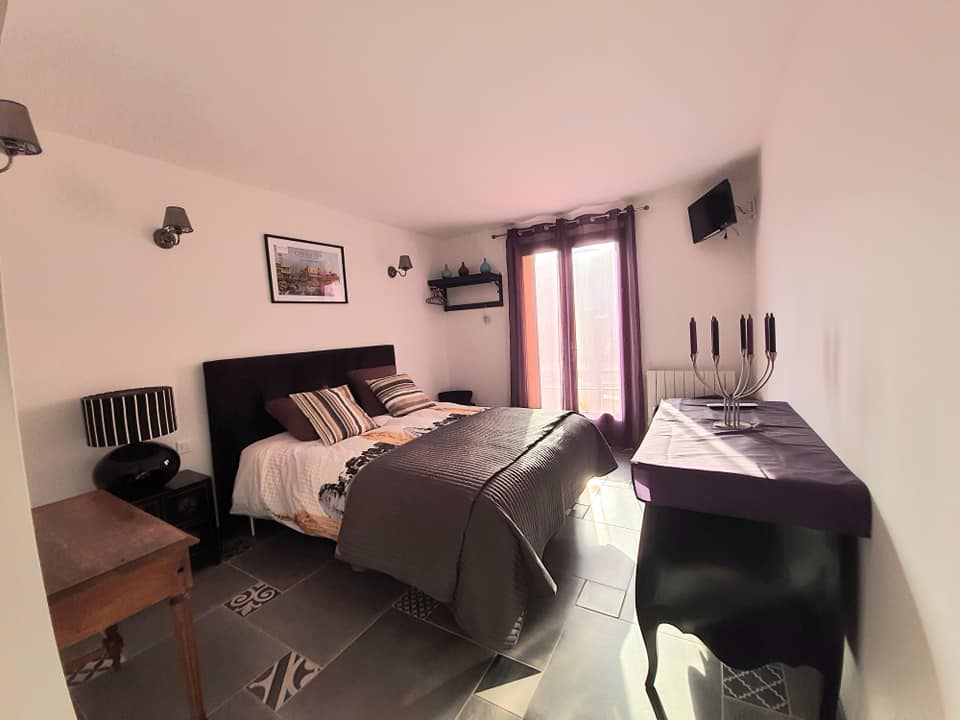 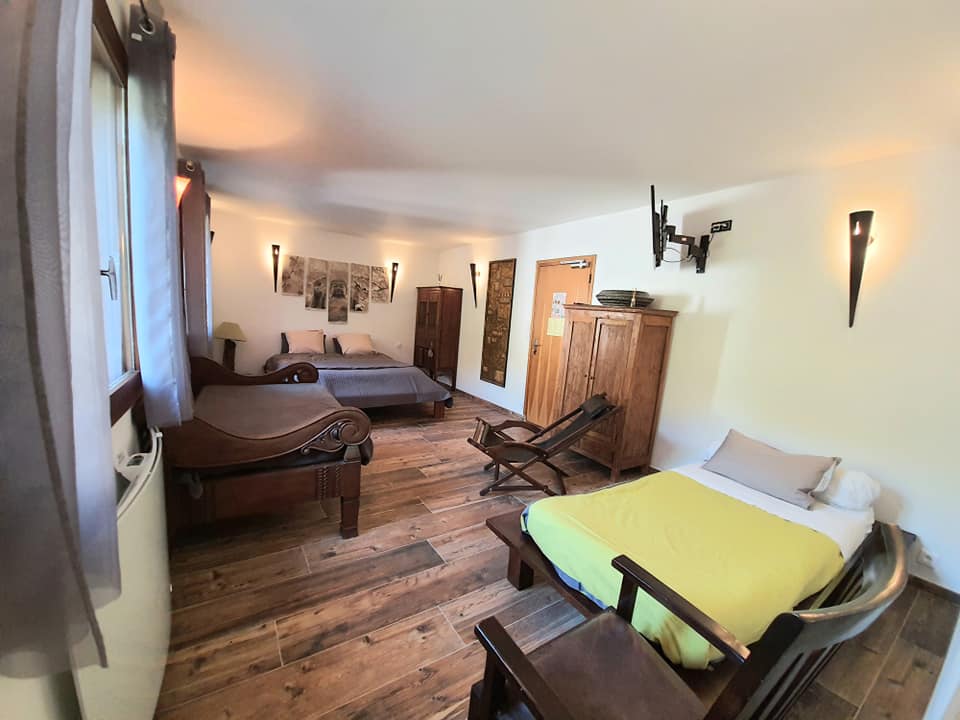 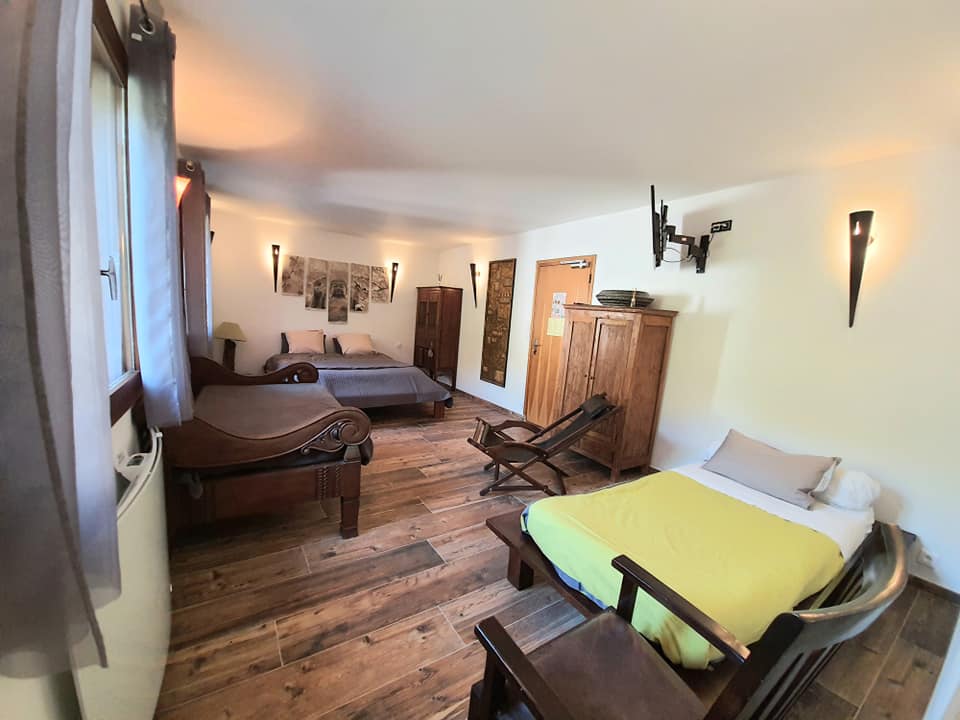 Bienvenue au Montagnard !Nous restons disponibles pour toute demande d’information.Nous organisons aussi vos mariages, baptêmes, anniversaires etc.Mais aussi…Service traiteur, Gâteaux, Plats à emporter sur commande.Venez nous découvrir ou nous redécouvrir !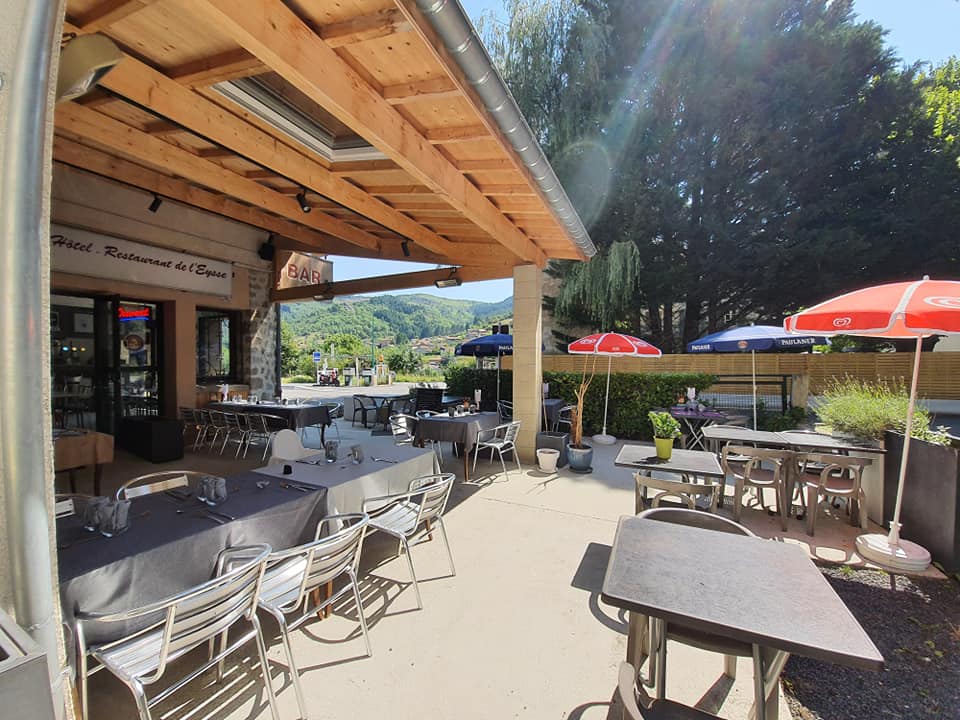 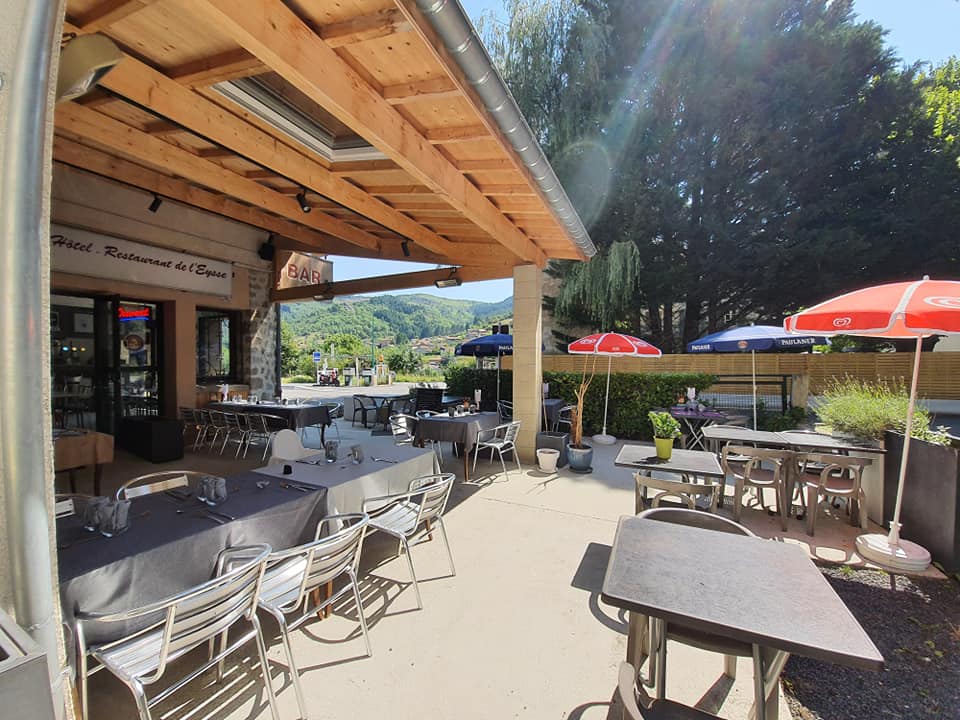 Nouveau ! Pizza à emporter le Dimanche soir et le Jeudi soir 